Здание магазина Собственник – Минское областное потребительское общество. Адрес: Минская область, Столбцовский район,д.Кнотовщина. Телефон для справок 801717 90023,90025 Здание магазина  общей  площадью 300,1 м.кв. Земельные границы устанавливаются. Рядом со зданием расположено озеро.Использовать здание можно по назначению или  реконструировать в жилой дом, изменив целевое назначение.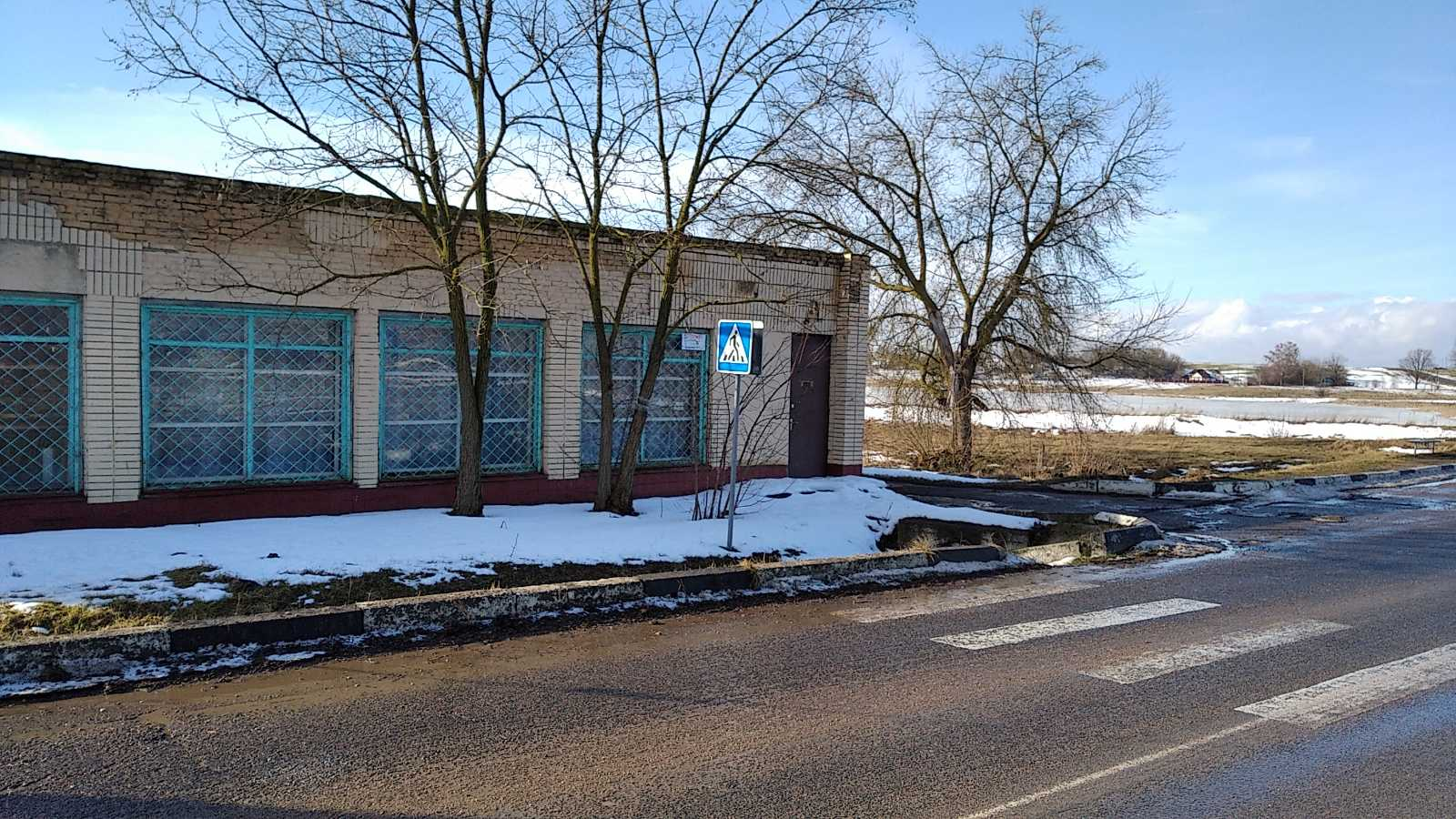 